ЧЕРКАСЬКА ОБЛАСНА РАДАР І Ш Е Н Н Я06.09.2019                                                                                     № 30-40/VIIПро звернення депутатівЧеркаської обласної ради доКабінету Міністрів УкраїниВідповідно до статті 59 Закону України "Про місцеве самоврядування в Україні" обласна рада в и р і ш и л а :	 Схвалити звернення депутатів Черкаської обласної ради до Кабінету Міністрів України щодо внесення змін до Порядку використання коштів, передбачених у державному бюджеті для підтримки тваринництва, зберігання та переробки сільськогосподарської продукції, аквакультури (рибництва), затвердженого постановою Кабінету Міністрів України від 30 січня 2019 року № 110.Перший заступник голови			В. ТАРАСЕНКОЗверненнядепутатів Черкаської обласної ради до Кабінету Міністрів України щодо внесення змін до Порядку використання коштів, передбачених у державному бюджеті для підтримки тваринництва, зберігання та переробки сільськогосподарської продукції, аквакультури (рибництва)	З метою державної підтримки розвитку галузі тваринництва, стабілізації чисельності поголів’я худоби та поліпшення її генетичного потенціалу, стимулювання збільшення виробництва продукції тваринництва у 2019 році Міністерством аграрної політики та продовольства України у державному бюджеті передбачені кошти за програмою «Державна підтримка галузі тваринництва».	Однак Порядком використання коштів для підтримки галузі тваринництва, затвердженим постановою Кабінету Міністрів України від 30 січня 2019 року № 110, не передбачається компенсація вартості будівництва та / або реконструкції ферм і комплексів для утримання та розведення кролів. 	В останні роки в господарствах області запроваджується сучасна технологія вирощування кролів на промисловій основі.	Щорічне виробництво кролячого мʹяса, у всіх  категоріях господарств області, складає 1,8 – 2,0 тисячі тонн у живій вазі . В розрахунку на одного жителя виробляється 0,7 –  кролячого мʹяса при рекомендованій нормі споживання –  в рік. 	Враховуючи актуальність розвитку кролівництва на промисловій основі, звертаємося до Кабінету Міністрів України внести зміни до переліку об’єктів, що підлягають частковому відшкодуванні вартості будівництва та/ або реконструкції, включивши ферми та комплекси для розведення кролів (зміни додаються).                                                                                Схвалено на тридцятій сесії                                                                          Черкаської обласної ради                                                                    06 вересня 2019 рокуДОДАТОК 1Додатокдо рішення обласної ради06.09.2019 № 30-40/VIIРедакція Проекту Порядку використання коштів державного бюджетуЗапропоновані доповнення  до Проекту Порядку використання коштів державного бюджетуАбзац перший п.7. Компенсація вартості об’єктів, профінансованих за рахунок банківських кредитів, надається суб’єктам господарювання, які залучили починаючи з 2018 року у банках- резидентах України, що підписали з Мінагрополітики меморандум про загальні засади співробітництва, кредити строком до пʹяти років, обсягом до 500млн. гривень на один обʹєкт у національній валюті для здійснення будівництва та / або реконструкції тваринницьких ферм та комплексів для утримання великої рогатої худоби, свиней, птиці (в тому числі водоплавної та індиків), доїльних залів, підприємств з переробки сільськогосподарської продукції (молока, мʹяса)  та /або побічних продуктів тваринного походження, що належать до ІІ та ІІІ категорій, у тому числі вартості обладнання згідно з проектно-кошторисною документацією ( далі – об’єкти)  Абзац перший п.7. Компенсація вартості об’єктів, профінансованих за рахунок банківських кредитів, надається суб’єктам господарювання, які залучили починаючи з 2018 року у банках - резидентах України, що підписали з Мінагрополітики меморандум про загальні засади співробітництва, кредити строком до пʹяти років, обсягом до 500 млн. гривень на один обʹєкт у національній валюті для здійснення будівництва та / або реконструкції тваринницьких ферм та комплексів для утримання великої рогатої худоби, свиней, кролів, птиці (в тому числі водоплавної та індиків), доїльних залів, підприємств з переробки сільськогосподарської продукції ( молока, мʹяса)  та /або побічних продуктів тваринного походження, що належать до ІІ та ІІІ категорій, у тому числі вартості обладнання згідно з проектно-кошторисною документацією ( далі – об’єкти)  Абзац перший п.11. Часткове відшкодування вартості тваринницьких об’єктів надається суб’єктам господарювання на безповоротній основі за завершені у грудні попереднього року та поточному році етапи ( черги) будівництва та реконструкції тваринницьких ферм і комплексів для утримання великої рогатої худоби, свиней, птиці (в тому числі водоплавної та індиків), доїльних залів, підприємств з переробки сільськогосподарської продукції ( молока, мʹяса)  та /або побічних продуктів тваринного походження, що належать до ІІ та ІІІ категорій, у тому числі вартості обладнання згідно з проектно-кошторисною документацією у розмірі   Абзац перший п.11. Часткове відшкодування вартості тваринницьких об’єктів надається суб’єктам господарювання на безповоротній основі за завершені у грудні попереднього року та поточному році етапи ( черги) будівництва та реконструкції тваринницьких ферм і комплексів для утримання великої рогатої худоби, свиней, кролів, птиці (в тому числі водоплавної та індиків), доїльних залів, підприємств з переробки сільськогосподарської продукції ( молока, мʹяса)  та /або побічних продуктів тваринного походження, що належать до ІІ та ІІІ категорій, у тому числі вартості обладнання згідно з проектно-кошторисною документацією у розмірі   Абзац 12 п.11: копію звіту про стан тваринництва (форма 24 – сг) на 1 число останнього звітного місяця на момент подання документів з позначкою про прийняття органом державної статистичної служби – для отримання часткового відшкодування вартості будівництва та реконструкції тваринницьких ферм і комплексів для утримання великої рогатої худоби, свиней, птиці, доїльних залів.Абзац 12 п.11: копію звіту про стан тваринництва (форма 24 – сг) на 1 число останнього звітного місяця на момент подання документів з позначкою про прийняття органом державної статистичної служби – для отримання часткового відшкодування вартості будівництва та реконструкції тваринницьких ферм і комплексів для утримання великої рогатої худоби, свиней, кролів, птиці, доїльних залів.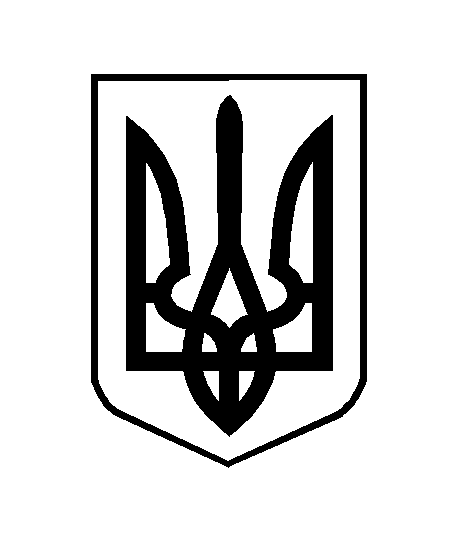 